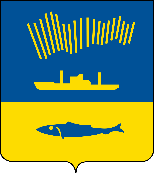 АДМИНИСТРАЦИЯ ГОРОДА МУРМАНСКАП О С Т А Н О В Л Е Н И Е                                                                                                               №     На основании Федерального закона от 06.10.2003 № 131-ФЗ «Об общих принципах организации местного самоуправления в Российской Федерации», в соответствии с Жилищным кодексом Российской Федерации, Законом Мурманской области от 24.06.2013 № 1631-01-ЗМО «О региональной программе капитального ремонта общего имущества в многоквартирных домах, расположенных на территории Мурманской области», постановлением Правительства Мурманской области от 18.04.2018 № 174-ПП «Об утверждении порядка установления необходимости проведения капитального ремонта общего имущества в многоквартирных домах, расположенных на территории Мурманской области», Уставом муниципального образования город Мурманск п о с т а н о в л я ю: 1. Внести изменения в приложение к постановлению администрации города Мурманска от 17.08.2018 № 2697 «Об утверждении состава муниципальной комиссии по установлению необходимости проведения капитального ремонта общего имущества в многоквартирных домах, расположенных на территории муниципального образования город Мурманск» (в ред. постановления от 25.04.2019 № 1544) следующие изменения:1.1. Слова «Грачиковым Алексеем Николаевичем» заменить словами «Раевым Александром Васильевичем», слова «директором муниципального казенного учреждения «Новые формы управления» заменить словами «исполняющий обязанности директора муниципального казенного учреждения «Новые формы управления»».2. Отделу информационно-технического обеспечения и защиты информации администрации города Мурманска (Кузьмин А.Н.) разместить настоящее постановление на официальном сайте администрации города Мурманска в сети Интернет.3. Редакции газеты «Вечерний Мурманск» (Хабаров В.А.) опубликовать настоящее постановление.4. Настоящее постановление вступает в силу со дня официального опубликования и применяется к правоотношениям, возникшим с 12.09.2019.5. Контроль за выполнением настоящего постановления возложить на заместителя главы администрации города Мурманска Доцник В.А.Глава администрации города Мурманска               			                                            А.И. Сысоев